ПЕНСИОННЫЙ ФОНД РОССИЙСКОЙ  ФЕДЕРАЦИИ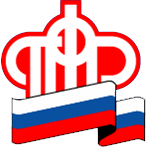 24.09.2020                                               ПРЕСС-РЕЛИЗКак колымчанам получить в МФЦ «быстрые» услуги Пенсионного фондаДля удобства северян ряд услуг ПФР можно получить в Многофункциональном центре, который  был подключен к соответствующим видам сведений в Единой системе межведомственного электронного взаимодействия (СМЭВ).Для колымчан в МФЦ доступны 14 услуг Пенсионного фонда. Среди них: выдача государственного сертификата на материнский (семейный) капитал, предоставление компенсации расходов на оплату стоимости проезда к месту отдыха и обратно пенсионерам, установление и выплата пенсий.Также специалисты Многофункционального центра рассмотрят заявления о распоряжении средствами (частью средств) материнского капитала, выдадут справки о размере пенсии (иных выплат), предоставят сведения о трудовой деятельности зарегистрированного лица, содержащихся в его индивидуальном лицевом счете и другие услуги.Напомним, более 60 услуг ПФР можно получить дистанционно через Личный кабинет гражданина на сайте Пенсионного фонда (www.pfrf.ru). Для этого нужно иметь подтвержденную учетную запись на портале Госуслуг. Сервис охватывает большинство предоставляемых гражданам выплат, поэтому воспользоваться кабинетом могут, как пенсионеры, так и молодежь.В настоящее время все клиентские службы ПФР в Магадане и области принимают граждан по предварительной записи. Телефоны УПФР в г. Магадане: (4132) 697999,8-924-690-3731. Также возможна запись через сайт Пенсионного фонда www.es.pfrf.ru . Контакты районных клиентских служб размещены на сайте ПФР во вкладке «Структура Отделения» в разделе «Контакты региона». Для консультаций по назначенным выплатам и предоставлению услуг действует онлайн - приемная.Пресс-служба ОПФРЕлена Лохмановател.  698-123,Исп. Лазаренко А.А. 8(4132)698121       ГОСУДАРСТВЕННОЕ УЧРЕЖДЕНИЕ – ОТДЕЛЕНИЕ ПЕНСИОННОГО ФОНДАРОССИЙСКОЙ ФЕДЕРАЦИИ ПО МАГАДАНСКОЙ ОБЛАСТИ________________________________________________________________